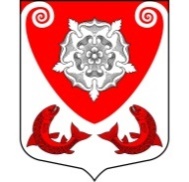 МЕСТНАЯ  АДМИНИСТРАЦИЯМО РОПШИНСКОЕ СЕЛЬСКОЕ ПОСЕЛЕНИЕМО ЛОМОНОСОВСКОГО  МУНИЦИПАЛЬНОГО РАЙОНАЛЕНИНГРАДСКОЙ ОБЛАСТИП О С Т А Н О В Л Е Н И Е№ 83от  31.03.2016 г. Об утверждении списка  граждан, состоящих на учете в качестве нуждающихся в жилых помещениях, предоставляемых по договорам социального найма в муниципальном образовании Ропшинское сельское поселение по состоянию  на 01.01.2016г.	В соответствии с Областным законом Ленинградской области от 26 октября 2005 г. № 89-оз «О порядке ведения органами местного самоуправления Ленинградской области учета граждан в качестве нуждающихся в жилых помещениях»,  местная администрация муниципального образования  Ропшинское сельское поселение ПОСТАНОВЛЯЕТ:1. Утвердить список граждан, состоящих на учете в качестве нуждающихся в жилых помещениях, предоставляемых по договорам социального найма в муниципальном образовании Ропшинское сельское поселение по состоянию  на 01.01.2016г. в общем количестве  46 семей,  согласно приложению.2. Настоящее постановление подлежит обнародованию на официальном сайте муниципального образования Ропшинское сельское поселение в сети «Интернет».3. Постановление вступает в силу со дня  его принятия.Глава  местной администрацииМО Ропшинское сельское поселение                                           Морозов Р.М.исп. Михайлова В.А.Тел. (81376)72-224СПИСОКграждан, состоящих на учете по улучшению жилищных условий                      в МО  Ропшинское сельское поселение по состоянию  на  01.01.2016 г.№Общейочереди        Ф.И.О     Год рожденияСоставсемьичел.Дата постановкина учетОснованиепостановки  на учет 1.Носкова Ирина Ярославовна, 1957г.р.         210.04.1986 г.п.15.12.Лазарева Галина Петровна,1953 г.р.311.12.1986 г.п.15.13.Тимофеева Алла Ивановна,1950г.р.    124.12.1987 г.Прожив. в общежитие4.Перминова Галина Владимировна,1979г.р.     116.09.1988 г.Менее 5,5 м на чел., ветхое жилье5.Першель Марта   Альбертовна, 1925г.р.        126.10.1989 г.Прожив. в ком. кв.6.Николаева Вера  Владимировна,1967г.р.      130.11.1989 г.Прожив. в ком. кв.7.Белова Любовь  Ивановна,  1947г.р.          404.05.1990 г.Прожив. в ком. кв.8.Бухарова Ирина Геннадьевна,1967г.р.        123.08.1990 г.Не имеющ. жилья9.Милитонова  Светлана Владимировна,1961г.р.314.03.1991 г.п.15.110.Девятых Валентина  Михайловна,1945г.р.        221.01.1998 г.п.15.111.АкуленкоНина Васильевна,1953г.р.   513.08.1998 г. п.15.112.Виноградов  Анатолий Александрович,1959 г.р.323.07.1999 г.п.15.113.Мустафина  Светлана Александровна,1972г.р.      223.03.2000 г.погорельцы14.Талыкова  Римма Даниловна,  1945г.р.     218.12.2000 г.п.15.115.Гладков  Игорь Владимирович,1968г.р.          426.01.2001 г.п.15.116.ШевчукВера  Алексеевна,1956 г.р.           713.07.2001 г.п.15.117.Потёмкина  Екатерина Федоровна, 1951г.р.     221.11.2003 г.погорельцы18.Корешкова  Ольга  Владимировна, 1962г.р.326.12.2003 г.п.15.119.Пуолокайнен  Николай  Николаевич,1934г.р. 223.06.2006г. Погорельцы20.ЛевковскаяАнтонина Викторовна, 1965г.р.     305.02.2008 г. п.3 ч.1 ст.51РФ21.ИвановАлексей Александрович, 1983г.р.   303.04.2008 г.п.2 ч.1 ст.51 ЖК РФ22.РогозинАндрей Николаевич,1989г.р.107.10.2008г.п.3 ч.1 ст.51 ЖК РФ23.Власенков  Сергей  Анатольевич, 1963г.р.128.05.2009 г.п.3 ч.1 ст.51 ЖК РФ24.Тулубенский Владислав Владиленович,1972г.р.119.06.2009 г.п.3 ч.1ст.51  ЖК РФ25.Хавренкова Людмила Павловна, 1984г.р.328.12.2011г.п. 2 ч.1 ст.51 ЖК РФ26.СиняеваНина  Николаевна,1955г.р.624.01.2012г.п.2 ч.1 ст. 51 ЖК РФ27.Иванова Виктория Викторовна, 2001г.р.116.04.2012г.п.3 ч.1 ст.49 ЖК РФ28.Измайлов Илес Адамович, 1985г.р.416.04.2012г.п.2 ч.1 ст. 51 ЖК РФ29. ПавловМихаил  Александрович,1977 г.р.510.05.2012г.п.2 ч.1 ст.51 ЖК РФ30.Зубарева Надежда Федоровна, 1975г.р.610.05.2012г.п.2 ч.1 ст. 51 ЖК РФ31.Ягунов Виталий Анатольевича, 1980г.р.,  524.09.2012г.п.2 ч.1 ст.51 ЖК РФ32.Белялова Мария Николаевна, 1985 г.р.,324.09.2012г.п.2 ч.1 ст.51 ЖК РФ33.Вохмянина Елизавета Дмитриевна, 1988г.р.330. 07.2013г.п.2 ч.1 ст.51 ЖК РФ34.Гиззатулина 
Лейсян Ильдаровна,1980г.р.226.12.2013г.п.2 ч.1 ст.51 ЖК РФ35.НеменковаОльга Юрьевна, 1984г.р.126.12.2013гп.2 ч.1 ст.51 ЖК РФ36.ПенцоваЛилия Антановна,1984г.р.326.12.2013гп.2 ч.1 ст.51  ЖК РФ37.Штефан Екатерина Николаевна, 1982г.р.108.08.2014г.п.2 ч.1 ст.51  ЖК РФ38.ШараповаНели Васильевны,1941г.р.126.02.2015г.п.2 ч.1 ст.51 ЖК РФ39.Андрухович Владимир Владимирович,1982 г.р.   212.05.2015г.п.2, ч.1 ст.51 ЖК РФ40.МазилкинаЕлена Станиславовна,1981г.р.402.06.2015г.п. 2, ч.1, ст.51 ЖК РФ41.Шкаран Елена Николаевна, 1990 г.р.121.08.2015г.п.2 ч.1 ст.51 ЖК РФ42.Гулина Татьяна Анатольевна, 1971г.р.121.08.2015г.п. 2, ч.1, ст.51 ЖК РФ43.Гулин Антон Вячеславович, 1991г.р.121.08.2015г.п. 2, ч.1, ст.51 ЖК РФ44.Хромова Мария Вячеславовна, 1994г.р.221.08.2015г.п.2 ч.1 ст. 51 ЖК РФ45.Пилипенко Евгений Николаевич ,1978г.р329.10.2015г.п.2 ч.1 ст. 51 ЖК РФ46.ГригорьеваАнастасия Сергеевна, 1994г.р.229.10.2015г.п. 2, ч.1, ст.51 ЖК РФ